AÇIKLAMA: **Bu formda yer almayan testleri Yalın Analiz yetkili personeli ile mutabık kalarak talep edebilirsiniz.NOT: Gerekli numune miktarı, seçtiğiniz testlere göre müşteri temsilcisi tarafından size iletilecektir. HİZMET ŞARTLARI1.0	Tanımlamalar ve Genel Şartlar1.1. Bu dokümanda Yalın Analiz Laboratuvar Hizmetleri A.S. “Deney Laboratuvarı” olarak, hizmet talebinde bulunan firma, kurum ve kuruluşlar ile şahıslar ise “Müşteri” olarak adlandırılmıştır.1.2. Bu doküman Deney Laboratuvarı ile Müşteri arasında anlaşılan idari, mali ve hukuki şartları içerir.1.3. Deney Laboratuvarı’ndan talep edilen her türlü hizmetin verilmesi yazılı başvurusunun deney Laboratuvarı tarafından kabulü ile mümkündür. Bu nedenle müşteri, Deney talebini yazılı olarak göndermekle yükümlüdür.1.4. Deney Laboratuvarı, yukarıda sözü geçen yazılı talebinde yer alan hizmet taleplerini, kendi imkanları dahilinde karşılamaktan sorumludur. Hizmet portföyünde olmayan taleplerin karşılanmasından sorumlu tutulamaz.1.5. Deney Laboratuvarı, aksi belirtilmedikçe talep edilen Deney hizmetlerini ulusal ve uluslararası kuruluşlar tarafından kabul edilmiş standartlara, standart hükmündeki kılavuzlara, bunların olmaması durumunda cihaz/sistem üreticileri tarafından verilen teknik dokümanlara uygun olarak verir.1.6. Deney Laboratuvarında Deney Hizmeti kapsamında müşteri numunesine, temizlik vb. işlemleri yapılmamaktadır.1.7. Deney Laboratuvarında, müşteri isteği haricinde standart olmayan metotlara göre Deney işlemleri yapılmamaktadır.1.8. Deney Laboratuvarı tarafından düzenlenen Deney sertifikaları bir ürünün onayı anlamını taşımaz, maksadı aşan bir şekilde yorumlanıp kullanılamaz.1.9. Deney süresince numune Deney Laboratuvarına kabulünden, müşteri veya temsilcisine iadesine kadar olan süreçte müşteri numunesinde oluşacak kasıt unsuru taşıyan hasarlarda Deney Laboratuvarı müşterinin zararını tazmin etmekle mükelleftir. Deney Laboratuvarı Deney sırasında numunede meydana gelecek kasıt unsuru taşımayan hasarlardan sorumlu değildir. Kasıt unsurunun tespiti Deney Laboratuvarı tarafından yapılır.1.10. Hizmet başvurusundan sonuçlanmasına kadar geçen süreçte, Deney Laboratuvarı ile müşteri arasındaki tüm yazışma ve ekleri bu şartnamenin bir parçası olarak kabul edilir.1.11 Laboratuvar, faaliyetleri gerçekleştirme sürecinde elde edilen bütün bilgilerin yönetiminden yasal yükümlülükler doğrultusunda sorumludur. Müşteriye ait bir bilgi paylaşılması gerektiğinde müşteri yazılı olarak bilgilendirip onayı alınır. 2.0	Deney Hizmetlerine İlişkin Açıklamalar ve Başvuru Şartları2.1. Müşteri, Deney isteğini laboratuvarımıza yazılı olarak iletir. Yazılı olarak gelen isteğe karşılık Laboratuvarımız Fiyat Teklif Formunu hazırlayarak müşteriye iletir. Teklif formu karşılıklı imzalandığında sözleşme yerine geçer ve hizmet şartları uygulanarak Deney süreci başlatılmış olur.2.2. “Numune” Ambalajı ve İçeriği2.2.1. Numune hasar görmeyecek şekilde ambalajlanarak, gönderilmelidir.2.3. Numunenin Deney Laboratuvarına ve Deney Laboratuvarı’ndan Nakli, Sertifika, Rapor ve Faturaların Gönderimi2.3.1. Numune öncelikle Deney Laboratuvarı’nın belirttiği şartlarda nakledilmelidir. “Numune” nin Deney Laboratuvarı’na teslimi müşteri tarafından yapılır.2.3.2. Ancak, ücretleri müşteri tarafından karşılanmak üzere, bu isler posta veya kargo ile de yapılabilir. Deney Laboratuvarı, nakil sırasında oluşabilecek hasarlardan sorumlu değildir. Numunenin Deney Laboratuvarı tarafından kesin kabulü laboratuvarda gerekli kontrollerinin gerçekleştirilmesi sonrası yapılır.2.3.3. Deney Talep Formlarında farklı şekilde belirtilmediği sürece numune, sertifikaların gönderimi, ücreti müşteriye ait olmak üzere, elden veya kargo ile yapılır. Faturalar ise, elden veya posta yolu ile teslim edilir.	2.3.4. Fatura bedeli ödendikten sonra Analiz Raporu müşteriye gönderilir.2.4. Hizmet Süresi2.4.1. Fiyat teklif formu onaylandıktan sonra analiz süreleri talep edilen servis türü kısmında gösterilmiştir. Talep edilen analizlerin istenen servis süresine uygunluğu için Yalın Analiz ´in mutabakatı şarttır. Bunun için Deney Laboratuvarı ile iletişime geçilmeli, mutabakat sağlanmalıdır.3.0	Anlaşmazlıkların Hali3.1. Deney Laboratuvarı ile Müşteri arasında doğabilecek anlaşmazlıklarda; öncelikle Müşteri ile karşılıklı mutabakat aranır. Mutabakat olmaması durumunda mahkeme yolu açıktır.4.0	Gizlilik4.1. Deney Laboratuvarı Deneyin tüm aşamalarında tarafsızlık ve gizlilik ilkesine bağlı kalınacağını taahhüt eder.5.0	Diğer Hususlar5.1. Müşteri onayı ile hizmet süreci başladıktan sonra müşterinin hizmet alımından vazgeçmesi durumunda, hizmet bedeli iade edilmez.İLAVE ŞARTLAR: 1 Teklifimimizin geçerlilik süresi 15 gündür.2 Revize rapor ve/veya ikinci dilde rapor ücreti 40 try´ dir.3 Fiyatlarımıza %18 KDV ilave edilir.4 Teklifte belirtilen fiyatlar, numunenin tek bir kısmı/parçası/bölümü için verilen analiz fiyatlarıdır. Üründe analize tabi tutulması öngörülen her kısım için ayrı ayrı ücret alınır.•Standart servis süresi numunenin teslimini takip eden 3 iş günüdür. Özel şartlara bağlı olarak bu sure farklı olabilir.•Ekspres servis suresi 2 iş günüdür. Numune kabulü 12:00´a kadar olup, %50 fiyat farkı uygulanır.•24 saat servis suresi 24 saattir. Numune kabulü 12:00´a kadar olup, %75 fiyat farkı uygulanır.•Ayni gün servis suresi gün bitimine kadardır. Numune kabulü 10:00´a kadar olup, %100 fiyat farkı uygulanır.Cumartesi günü servis süresi içinde değildir.5 Analiz raporunun yayınlandığı tarihten itibaren 45 gün içerisinde müşteri tarafından herhangi bir itiraz ve/veya iddiada ve/veya talepte bulunulmaması halinde, Yalın Analiz, müşteri nezdinde bütün yükümlülüklerinden ari olacaktır.6 Analizden arta kalan numuneler analiz raporu tarihinden itibaren 45 gün saklanır.KARAR KURALI1.DURUM BELİRSİZLİK DAHİL2.DURUMBELİRSİZLİK DAHİL3.DURUMBELİRSİZLİK DAHİL4.DURUMBELİRSİZLİK DAHİL5.DURUMBELİRSİZLİK DAHİLMÜŞTERİ ONAYITalep ettiğimiz analizlerin, tarafımızdan doldurulan, isbu Fiyat Teklif Formu´ nda belirtilen bilgiler doğrultusunda, Yalın Analiz Hizmetleri A.S tarafından verilecek olan hizmetlerin, bu formun bütün sayfalarında yer alan şartlara uygun olarak gerçekleştirilmesini ve bu hizmetler karşılığında uygulanacak fiyat ve ödeme koşullarını gayri kabili rücu olarak kabul ettiğimizi beyan ve taahhüt ederiz.FATURA BİLGİLERİFATURA BİLGİLERİFİRMA UNVANIFATURA ADRESİV.D & V.NÜRETİCİ UNVANIYETKİLİ KİŞİCEP TELEFONUİŞ TELEFONUE-POSTAAÇIKLAMASONUÇ BİLDİRİM ŞEKLİElden                Kargo                    e-mail                Faks SONUÇLAR İÇİN STANDARDA, ŞARTNAMEYE, MEVZUATA VB. GÖRE “UYGUNLUK (UYGUN / UYGUN DEĞİL, GEÇTİ / KALDI) DEĞERLENDİRMESİ” İSTENİYOR MU?E                          H  TALEP EDİLEN SERVİS TÜRÜ  STANDART   ( 3 İŞ GÜNÜ* )  *  Nikel analizi için 7 iş günüdür.EKSPRES ( 2 İŞ GÜNÜ )                      24 SAAT                                         AYNI İŞ GÜNÜ                      NUMUNE TANIMIMARKA  MODELRENKNUMUNE MİKTARIİHRACAT BÖLGESİ ÜRÜNÜ İSE;İHRACAT BÖLGESİ / ÜLKE          ABD                                Avrupa                             Diğer*metot kaynağı / analiz standardı müşteri tarafından belirlenmediği takdirde , analiz, urunun ihracat bölgesi ile ilgili analiz metotlarına / standartlarına / Yalın Analiz rutin analiz metotlarına göre yapılır.          ABD                                Avrupa                             Diğer*metot kaynağı / analiz standardı müşteri tarafından belirlenmediği takdirde , analiz, urunun ihracat bölgesi ile ilgili analiz metotlarına / standartlarına / Yalın Analiz rutin analiz metotlarına göre yapılır.          ABD                                Avrupa                             Diğer*metot kaynağı / analiz standardı müşteri tarafından belirlenmediği takdirde , analiz, urunun ihracat bölgesi ile ilgili analiz metotlarına / standartlarına / Yalın Analiz rutin analiz metotlarına göre yapılır.Numunenin Kalanı Geri İsteniyor mu?Evet                           Hayır   Rapor DiliTürkçe                       İngilizce   TALEP EDİLEN ANALİZLER(Lütfen talep ettiğiniz analizin yanındaki kutucuğu işaretleyin)TALEP EDİLEN ANALİZLER(Lütfen talep ettiğiniz analizin yanındaki kutucuğu işaretleyin)İTHALAT DENETİMİ TEST PAKETLERİFİYAT (₺)Saat ve Saat Kordonu için İthalat denetimi tebliği test paketiTelefon / Tablet Kılıfı ürünler için İthalat denetimi tebliği test paketiİmitasyon Takı ve Kol Düğmesi Ürünleri için İthalat denetimi tebliği test paketiGüneş Gözlüğü Ürünleri için İthalat denetimi tebliği test paketiHijyenik Tampon, Hijyenik ped, göğüş pedi ve çocuk bezi için İthalat denetimi tebliği test paketiPlastik eldivenler için İthalat denetimi tebliği test paketiPlastik dosya ve klasörler için ithalat tebliği test paketi Klozet daraltıcılar için ithalat tebliği test paketiFare altlığı (Mouse pad) için ithalat tebliği test paketiEKOLOJİK TESTLERFİYAT (₺)☐Ayakkabı Bileşenlerinde Organik Kalay Bileşiklerinin Tayini (ISO TS 16179:2012)☐ Ayakkabı Bileşenlerinde Ftalatların Tayini (ISO TS 16181:2011)☐ Krom VI (Cr +6) İçeriğinin Kimyasal Olarak Belirlenmesi Kolorimetrik Yöntem (TS EN ISO 17075-1:2017)☐ Krom VI (Cr +6) İçeriğinin Kimyasal Olarak Belirlenmesi Kromotografik Yöntem (TS EN ISO 17075-2:2017)☐ Boyalı Derilerde Belirli Azo Boyarmaddelerin Tayini İçin Kimyasal Testler Azo Boyarmaddelerden İndirgenen Belirli Aromatik Aminlerin Tayini (BS EN ISO 17234-1:2015)☐ Boyalı Derilerde Belirli Azo Boyarmaddelerin Tayini İçin Kimyasal Testler Bölüm 2: 4 Aminoazobenzen Tayini (TS EN ISO 17234-2:2011)☐ Azoboyarmaddelerden Türetilen Belirli Aromatik Aminlerin Tayini İçin Yöntemler Bölüm 3: 4- Aminoazobenzen Açığa Çıkarabilen Belirli Azo Boyar Maddelerin Kullanımının Tespiti (BS EN ISO 14362-3:2017)☐ Azo Boyar Maddelerden İndirgenen Aromatik Aminler İçin Tayin Metodu Bölüm 1: Ektraksiyon Gerekmeksizin Elde Edilebilen Belirli Azo Boyarmaddelerin Tespiti (BS EN ISO 14362-1:2017)☐ Ayakkabı Bileşenlerinde Poliaromatik Hidrokarbonlar (PAHs)’ın Tayini (GC-MS Kullanılarak) (ISO/TS 16190:2013)☐ Ayakkabı ve Ayakkabı Bileşenlerinde Dimethyl Fumarate (DMFu) Tayini (ISO/TS 16186:2012)☐ Metal Olmayan Çocuk Ürünlerinde Toplam Kurşun (Pb) Analizi (CPSC-CH-E1002.08:2012)☐ Boya ve Boyalı/Kaplamalı Numunelerde Toplam Kurşun (Pb) Tayini (CPSC-CH-E1003.09:2011)☐ Metal Çocuk Ürünlerinde Toplam Kurşun (Pb) Tayini (CPSC-CH-E1001.08:2012)☐ Toplam Kadmiyum (Cd) Tayini-Islak Ayrıştırma Metodu (BS EN 1122:2001)☐ Doğrudan ve Uzun Süreli Ciltle Temas Edebilecek Olan Ürünlerden Nikel Salınımının Tayini (BS EN 1811: 2011+A1:2015)☐ Kaplamalı Ürünlerden Kaplamanın Aşınması ve Ayrılması ile Açığa Çıkan Nikel Tayini (BS EN 12472:2005+A1:2009)☐ Serbest ve Hidrolize Olmuş Formaldehit Tayini (Su Ektraksiyonu Metodu) (ISO 14184-1:2011)☐ Formaldehit İçeriğinin Tayini Kolorimetrik Yöntem (BS EN ISO 17226-2:2019)☐ pH Tayini (TS EN ISO 4045:2018)☐ Sulu Ekstraktın pH Tayini (TS EN ISO 3071:2020)☐ Gözlüklerde Nikel salınım (Ni) Tayini (BS EN 16128:2015)☐ Ekstrakte Edilebilen Kadmiyum (Cd) Tayini (CPSC-CH-E1004-11:2011)☐ Ftalatların Tayini (CPSC- CH-C1001.09.4:2018)☐ Poli Aromatik Hidrokarbonlar'ın (PAHs) Tayini İşletme İçi Metot No: KAT-10-02 (AfPS GS 2019:01 Esaslı)GÜNEŞ GÖZLÜĞÜ TESTLERİ FİYAT (₺)☐ Geçirgenlik ve Filtre Kategorileri (TS EN ISO 12312-1:2014/A1 Madde 5.2 TS EN ISO 12311:2013 Madde 7.1 (280nm-780nm))☐ Işık Geçirgenliğinin Tek Düzeliği (TS EN ISO 12312-1:2014/A1 Madde 5.3.1 TS EN ISO 12311:2013 Madde 7.2.2)☐ Spektrum Geçirgenliği (TS EN ISO 12312-1:2014/A1 Madde 5.3.2.2 TS EN ISO 12311:2013 Madde 7.1)☐ Sinyal Lambalarını Algılama (TS EN ISO 12312-1:2014/A1 Madde 5.3.2.3 TS EN ISO 12311:2013 Madde 7.1 ve 7.8)☐ Polarizasyon Filtreleri (TS EN ISO 12312-1:2014/A1 Madde 5.3.4.2 TS EN ISO 12311:2013 Madde 7.10.2)☐ Mavi Işık Geçirgenliği / Soğurumu (TS EN ISO 12312-1:2014/A1 Madde 5.3.5.1 TS EN ISO 12311:2013 Madde 7.1 ve 7.4)☐ Güneşe Ait UV Soğurumu ve Geçirgenlik Testleri (TS EN ISO 12312-1:2014/A1 Madde 5.3.5.2 TS EN ISO 12311:2013 Madde 7.1 ve 7.3) Uv Soğurumu/UvGeçirgenliği, UvA Soğurumu/UvAGeçirgenliği, UvB Soğurumu/UvBGeçirgenliği☐ Küresel ve Astigmatik Güç (TS EN ISO 12312-1:2014/A1 Madde 6.1 TS EN ISO 12311:2013 Madde 8.1)☐ Prizma Dengesizliği (TS EN ISO 12312-1:2014/A1 Madde 6.3 TS EN ISO 12311:2013 Madde 8.2)☐ Yansıma Önleyici Kaplanmış Güneş Gözlükleri (TS EN ISO 12312-1:2014/A1 Madde 5.3.5.3 TS EN ISO 12311:2013 Madde 7.7)☐ Kapsama Alanı (TS EN ISO 12312-1:2014 Madde 11.1)Belirsizlik eklemesiyle üst sınırdan küçükKABULBelirsizlik çıkarılmasıyla alt sınırdan büyükBelirsizlik eklemesiyle üst sınırıKABUL VEYA RET Kabul: basit orantıyla en fazla (<)%5 geçiyorRet: basit orantıyla en az (≥) %5 geçiyorBelirsizlik çıkarılmasıyla alt sınırıSonuç tam üst sınır veya alt sınır değere eşitRETSonuç üst sınırdan büyük ancak belirsizliğin çıkarılmasıyla belli oranda üst sınır altında kalıyorRETSonuç alt sınırdan küçük ancak belirsizliğin eklenmesiyle belli oranda alt sınır üstünde kalıyorSonuç üst sınırdan büyük ve belirsizliğin çıkarılmasıyla üst sınır üstünde kalıyorRETSonuç alt sınırdan küçük ancak belirsizliğin eklenmesiyle alt sınır altında kalıyor                                       MÜŞTERİ YETKİLİSİNİNADI / SOYADIYALIN ANALİZ ADINA YETKİLİ KİŞİNİNADI / SOYADIKAŞE / İMZA / TARİHKAŞE / İMZA / TARİH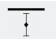 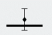 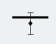 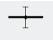 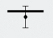 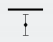 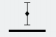 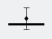 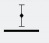 